CALENDAR DE DESFĂȘURARE A ALEGERILOR PENTRU FUNCȚIA DE DIRECTOR DEPARTAMENT - DEPARTAMENTUL DE SILVICULTURĂ ȘI INGINERIE FORESTIERĂPe baza hotărârii Consiliului Departamentului de Silvicultură și Inginerie forestieră din data de 05.06.2020 s-a stabilit următorul calendar de desfășurare a alegerilor pentru funcția de Director Departament al Departamentului de Silvicultură și Inginerie forestieră:Depunerea candidaturilor 23.06.2020 – 03.07.2020 ora 16.00 – dosarul complet se depune la Decanatul Facultății de Protecția Mediului;Desfășurarea alegerilor luni 13.07.2020 ora 10,00 sala 011 parter sediul Facultății de Protecția Mediului;In termen de maximum 24 de ore din momentul finalizării alegerilor se pot depune eventuale contestații, iar soluționarea acestora în termen de 48 de ore de la înregistrarea lor;În caz de nefinalizare a alegerilor din diferite cauze se convoacă o nouă ședință de alegeri în termen de 2 zile calendaristice; Validarea rezultatului alegerilor la nivelul Departamentului de Silvicultură și Inginerie forestieră de către Consiliul Facultății luni 20.07.2020 ora 10,00 sala 011 parter sediul Facultății de Protecția Mediului.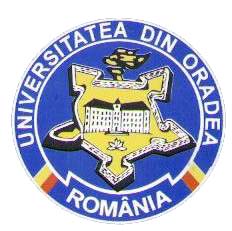 ROMÂNIAUNIVERSITATEA DIN ORADEAFacultatea de Protecţia MediuluiStr. Gen. Magheru nr.26410048 OradeaTel. 00 40 259 408 440       00 40 259 408 277